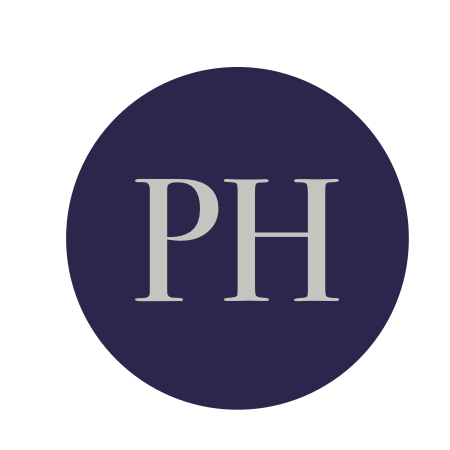 Rev. Dr. Paul A. HoffmanPastor  ▪  Author  ▪  ProfessorCell: 720-394-4945    Email: pastorpaul@efcnewport.com  Address:  54 Bliss Mine Road, Middletown, RI 02842Websites: www.efcnewport.com / www.pastorhoffman.com / www.amazon.com/author/pastorpaulhoffmanEDUCATIONUniversity of Manchester, Manchester, UK, 2012–2017 	Ph.D., Practical Theology, Awarded December 2017Gordon-Conwell Theological Seminary, South Hamilton, MA, 2000–2003	M.Div., Magna Cum LaudeGordon College, Wenham, MA, 1996–2000	B.A., Biblical and Theological Studies, Summa Cum Laude (graduated 10th/ 243)TEACHING EXPERIENCEAdjunct Professor, Barclay College School of Graduate Studies, Family Ministries Program, 2020—Present. Intelligent.com ranked Barclay’s MAFM in their top 50 MA programs in theology and as the top MA in Family Ministries in the US. https://www.intelligent.com/best-masters-in-theology-degree-programs/?fbclid=IwAR0LnFXbMSY2En2Co7O9GQ9oxK2XqiloQ_LyfhBDDOa_J8JLbNm7mrKv1Kc.  *Co-designed and co-taught online course, MAFM 542: Ministry of Community, Jan. – Feb. 2021. Class used my book, Reconciling Places, as one of the main texts.  *Course equipped students with the tools and confidence to disciple families in their churches to engage in outreach and reconciling ministry. *Demonstrated skill in curriculum and rubric development and proficiency in using Canvas LMS. Byington Research Assistant for Dr. Haddon W. Robinson, Gordon-Conwell, 2002–2003.MINISTRY EXPERIENCELead Pastor, Evangelical Friends Church of Newport, RI 2007–Present. *Led church to become regionally influential, missional in focus, and diverse in composition (e.g., age, class, and ethnicity).*Guided congregation to embody and champion reconciliation and unity in the community and wider body of Christ.*Grew church from 80 people to 280 in average attendance (prior to onset of COVID-19 pandemic). Additionally, church has international reach as it regularly ministers to students and professors at the U.S. Naval War College.  Church Plant Intern, Castle Pines Community Church (now Foundry Church), 2003-2006. Intern with Young Adults and Singles Ministry, Grace Chapel, Lexington, MA, 2000-2003. Denominational Leadership *Member of EFC–ER Oversight Board, 2016–Present. Contributing member of the Executive Board of Evangelical Friends Church–Eastern Region. Denomination is comprised of 95 churches, 14,500 attendees, missions in over thirteen countries. *Member of EFC–ER Innovative Multiplication Team, 2016–2019. Encouraged the planting of new congregations, set budget, policies, and procedures, etc. 	*Member of EFC–ER Revision Team, 2015–2018. Key player on a select team that renewed the mission, vision, values, and structure of a two-hundred-year-old denomination. Catalytic-movement leadership*Participant, inaugural Roundtable on Evangelical Truth and Reconciliation, Dec. 14–15, 2021, online. *Co-founder and co-leader, One Church, One Prayer movement, coastal New England, 2009–Present. Monthly, multi-church prayer gatherings. *A founding leader of New England Prayerfest, 2014–2018. Helped plan event and lead prayer. *Founder and director, The New England Festival of Hope, 2013–2016.Educational Leadership 	*Executive Committee, Phi Alpha Chi, Gordon College, 2010–Present. Academic honor society that grants scholarships and sponsors lecture series. CREDENTIALSOrdained, Evangelical Friends Church–Eastern Region, 2011.Ordained, Venture Church Network (formerly Conservative Baptist Association of America), 2004.Certificate of Appointment, Church Planter, Missions Door (formerly Mission to the Americas), 2004.PROFESSIONAL AFFILIATIONSEvangelical Homiletics Society, 2000–2003, 2011–2012, 2017–Present.*Served on the panel of judges for the 2021 Haddon Robinson Award and contributed a book review for the JEHS (2022). Evangelical Missiological Society, 2013–Present. Evangelical Theological Society, 2013–Present. Rev. Dr. Paul A. HoffmanAddendum #1: Research Focus, Publications, and Social MediaSkilled academician, respected writer, researcher, and person of influenceRESEARCH FOCUS*Primary foci: Practical Theology, particularly in the areas of Homiletics, Ecclesiology (including leadership, discipleship, and evangelism), Reconciliation (theory and practice), and Missiology (trinitarian and urban). *Secondary foci: Urban Studies, Church Planting, Counseling, and New Testament studies.*Specialized focus: The urban missiology, theology, preaching, and leadership of Timothy J. Keller.PUBLICATIONSBooks:Kim, Matthew D. and Paul Hoffman. Preaching to a Divided Nation: A Seven-Step Model for Promoting Reconciliation and Unity. Baker Academic, forthcoming Aug. 9, 2022.Hoffman, Paul. Reconciling Places: How to Bridge the Chasms in our Communities. Cascade Books, 2020.  Chapters in Books:Hoffman, Paul. “2 Chronicles,” “Galatians,” “Philemon.” The Big Idea Companion for Preaching and Teaching: A Guide from Genesis to Revelation. Edited by Matthew D. Kim and Scott M. Gibson. Baker Academic, 2021.Hoffman, Paul. “The Fundamentals of Pastoral Ministry.” No Program butTime, No Book but the Bible: Reflections on Mentoring and Discipleship in Honor of Scott M. Gibson. Edited by Matthew D. Kim. Wipf & Stock, 2018. Contributions to Publications:Hoffman, Paul. “Sermon Three” in Appendix E, in Gibson, Scott M. and Karen Mason, Preaching Hope in Darkness: Help for Pastors in Addressing Suicide from the Pulpit. Lexham, 2021.Articles:Hoffman, Paul. “Preaching That Heals Our Divides: A Model for Addressing Ethnocentrism and Reconciliation from the Pulpit.” The Journal of the Evangelical Homiletics Society, vol. 21, no. 1, March 2021, 50–64. Hoffman, Paul. “The Identity Imperative: Three Keys to Preaching on Identity.” Preaching, vol. 36, no. 3, Spring 2021, 10–13. Hoffman, Paul. “Nine Minutes.” The Link Magazine (Nazarene Theological College), Spring 2021. https://nazarene.ac.uk/nine-minutes/.   Hoffman, Paul. “Activism 101: How Churches Can Respond to the Death of George Floyd.” ChurchLeaders, June 15, 2020. https://churchleaders.com/outreach-missions/outreach-missions-articles/377212-activism-101-how-churches-can-respond-tothe-death-of-george-floyd.html. Hoffman, Paul and Matthew D. Kim. “Four Ways Church Leaders Can Bring Racial Healing.” Influence Magazine. June 10, 2020.  Hoffman, Paul. “Polar Views of the City: Jacques Ellul vs. Timothy Keller.” Occasional Bulletin of the Evangelical Missiological Society, vol. 30, no. 2, Spring 2017, 12-15, 30-31.Columns: Monthly featured columnist, Newport This Week, 2020–Present. Circulation of 13,000; 15,400+ Facebook Page followers Regular columnist, “Clergy Corner,” Newport Daily News, 2007–2021. Circulation of 14,000; 20,600+ Facebook Page followers MEDIA INFLUENCE & SOCIAL MEDIA FOLLOWING*Ministry activities have been featured by Swedish National Public Radio, The Providence Journal, Newport Daily News, Newport Life Magazine, Newport This Week, What’s Up Newp, Berea Ministries (For New England: Church Leadership Podcast), Nazarene Theological College (UK), Gordon-Conwell Theological Seminary, and TV stations WPRI12, ABC6, and NBC10 (WJAR), to name a few. Three recent examples are an article featured on the front page of the Providence Journal, a prayer meeting covered by NBC10 (WJAR), and an article in Swedish National Public Radio, respectively:   https://www.newportri.com/story/lifestyle/2021/11/21/aquidneck-islands-religious-society-of-friends-quakers-committed-to-religion-church/8573645002/ https://turnto10.com/news/local/ri-churches-unite-at-prayer-rally-for-peace-following-chaos-at-us-capitolhttps://sverigesradio.se/sida/artikel.aspx?programid=438&artikel=6982980​*Social media following: 5000 Facebook Friends and 805+ Facebook Page Followers @Pastorhoffman; 650+ Instagram followers on @ PastorhoffmanRev. Dr. Paul A. HoffmanAddendum #2: Presenter, Guest Speaker, and Facilitator Proven and insightful communicator, teacher, and moderator.Presenter *Presenter, Annual Meeting of the Evangelical Homiletics Society, online, Oct. 15, 2020. Paper title: “Preaching that Heals our Divides: A Model for Addressing Ethnocentrism and Reconciliation from the Pulpit.”The paper received the Keith Willhite Award, which “recognizes an outstanding paper presented at the annual gathering of the EHS, reflecting the highest of standards in research, analysis, insight, critical thinking, passion, and professional standards in evangelical homiletics…” https://ehomiletics.com/competitions/willhite-award/*Presenter, Equipping Workshop, Yearly Meeting: Our Post-Christendom Culture: What it is and Why it Matters To Your Ministry, July 22, 2019, Canton, OH. *Presenter, Annual Meeting of the Evangelical Theological Society, Denver, CO, Nov. 13, 2018. Paper title: “The Missiological Debate over Acts 2:14-21: Examining Different Hermeneutics and Implications.”*Co-presenter, Equipping Workshop, Yearly Meeting: The “Why’s,”“ Joy’,” and “How-To’s” of Innovative Multiplication, Canton, OH, July 24, 2017. *Presenter, The Ninth Annual Manchester Wesley Research Centre Colloquium, Didsbury, UK, June 15, 2016. Paper title: “Reconciling Cities: A New Paradigm.” (Also presented in June 2013 and 2014.) *Presenter, Evangelical Missiological Society, Northeast Region, NYC, April 2, 2016. Paper title: “Polar Views of the City: Jacques Ellul vs. Timothy Keller.” Guest Speaker	*Speaker, Prayer Vigil for Racial Justice in Honor and Memory of George Floyd, Newport, RI, June 1, 2020. *Speaker, All Nations Convocation, Jerusalem, Israel, October 3, 2019.*Speaker, Third Annual Intercessor’s Roundtable, Newport, RI, Jan. 14, 2017. 	*Speaker, 2016 EFC–ER Pastor’s Retreat, Wheeling, WV, May 11, 2016.	*Speaker, Phi Alpha Chi Honor Society Reception, Gordon College, Oct. 4, 2014. 	*Speaker, Fire Fall Retreat (young adults group, Grace Chapel), Sept. 17-19, 2010. Facilitator/Moderator*Breakout room facilitator, “Critical Conversations Around Unity and Closing the Racial Divide,” Exponential Roundtable, online, Dec. 5, 2020. *Moderator, Systematic Theology: Ethics I session, Annual Meeting of the Evangelical Theological Society, online, Nov. 19, 2020. Sept. 17-19, 2020. 